Letecko-modelářský klub F. Peřiny Boleradice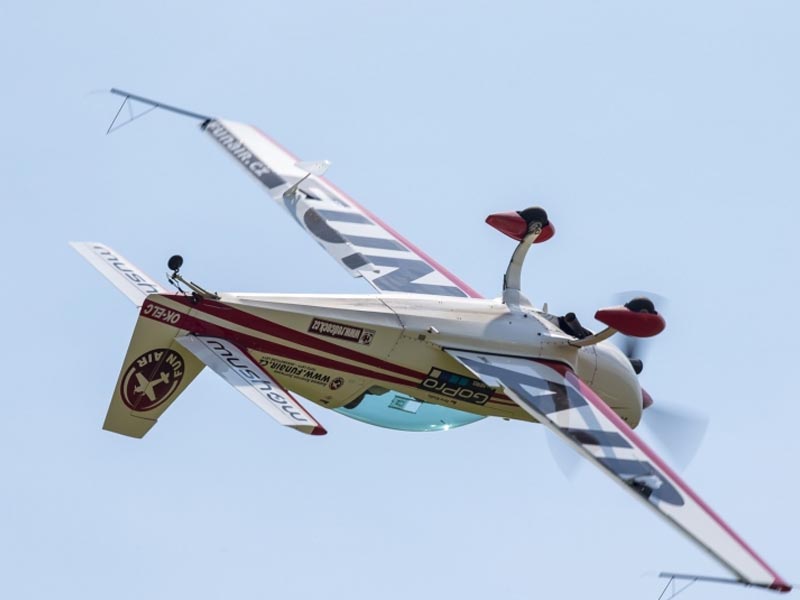 Létáme pro VásDne 13.8.2022 od 13.00 hod. na letišti v Boleradicích letecký denVystoupení modelářů – Přílet vrtulníku MI 171 – Průlet letounů JAS 39 Gripen – Vystoupení repliky letounů Messerschmitt Bf 109  a  JAK 3Po 16. hodině vyhlídkové lety vrtulníkem                             Vstupné 100,- a děti zdarma